Task Roadmap to Success, Each Time, Every Time!Now that the 6 to 8 categories, each with possible causes, are identified for the unacceptable outcome,we now ask “So, we have some 40 to 50 possible causes identified for the processthat did not produce the desired outcome. What’s next?”Great question!If you consider each and all of the identified potential causes as connected . . .somehow . . .in a process, and intended to produce the acceptable outcome each time, every time, lets develop a process diagram.This visual tool will guide individuals and groups to confidently develop their portion of the work before and during the trip to the planned final outcome. . . .first time, every time!The flowchart that follows at the end of these pages is one example.It identifies the steps/activities required as to their relative performance timing in relation to the other activities.Horizontally it delineates time to perform and deliver, vertically it identifies the client and the process owners that are tocoordinate their work with others as a f(t). Before I share more on the “Blood, Sweat, and Tears” involved to actually get the owners of the steps/activities to develop such a process map,I now ask you to participate.Your participation, should you choose to accept it, is to review the flow chart below, and then list those features that:Are well done to help you manage such work, once right the first time, every time, and,Are clearly missing to assure the process is effective and efficient from “Day One!”Stay Healthy!Cheers,Bill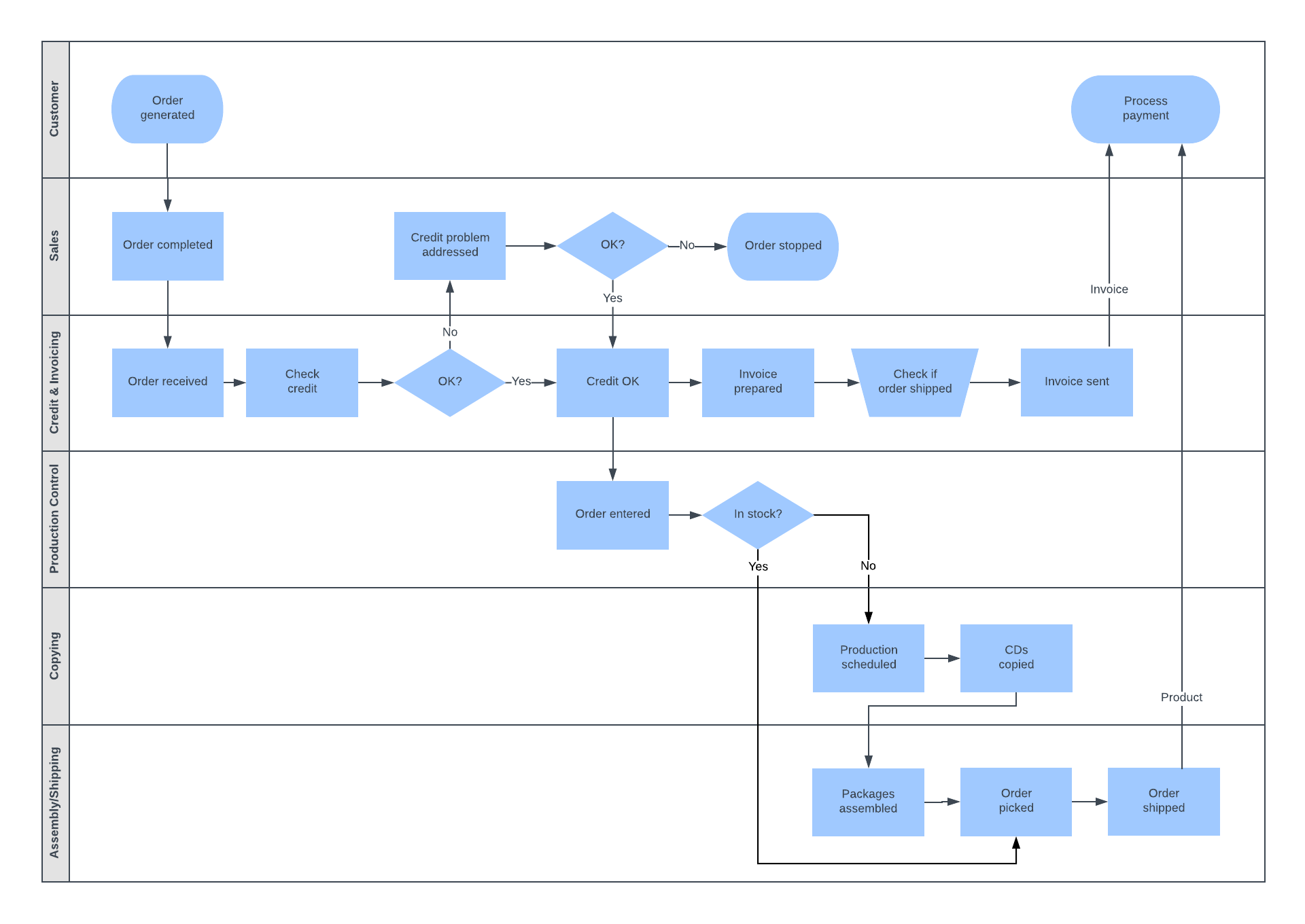 